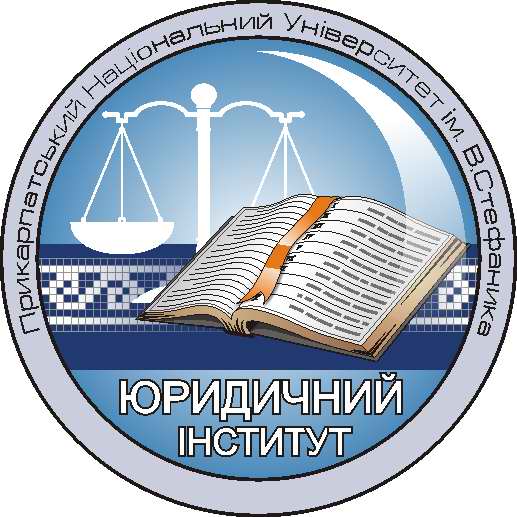 № 4"01" вересня 2017 року		  Про затвердження переліку дисциплін вільноговибору студента та списків студентів 2 курсу (ОР – магістр)денної форми навчання спеціалізації 12.00.03, які їх вивчатимуть у третьому семестрі  2017-2018 н.р.Відповідно до навчального плану спеціальності 8.03040101 «Правознавство» (ОР – магістр) та з метою організації навчального процесу:І. Затвердити наступні дисципліни вільного вибору студентів магістратури на третій семестр 2017-2018 навчального року: Правове регулювання послуг в праві України та ЄС (шифр групи – ПР(В)-1)Реалізація прав інтелектуальної власності (ПР(В) – 2)Правове регулювання обігу цінних паперів (ПР(В) – 3)Недоговірні зобов’язання (ПР(В) – 4)ІІ. Розподілити студентів 2 курсу денної форми навчання наукової спеціалізації 12.00.03 на підставі письмових заяв по групах відповідно до обраної дисципліни вільного вибору студента:Айб М.М. – ПР(В) – 1, ПР(В) – 4 Бигар Р.Р. – ПР(В) – 1, ПР(В) – 4Боднар Р.В. – ПР(В) – 2, ПР(В) – 3Горан В.А. – ПР(В) – 2, ПР(В) – 3Дикун М.М. – ПР(В) – 2, ПР(В) – 3Затолюк М.Я. – ПР(В) – 2, ПР(В) – 3Ковалишин Т.В. – ПР(В) – 2, ПР(В) – 3Ковальська А.Р. – ПР(В) – 1, ПР(В) – 4Ковальська Д.Р. – ПР(В) – 1, ПР(В) – 4 Кузишин Л.Я. – ПР(В) – 1, ПР(В) – 4 Лузгін К.О. – ПР(В) – 1, ПР(В) – 4 Малик С.Б. – ПР(В) – 1, ПР(В) – 4 Марків М.Д. – ПР(В) – 2, ПР(В) – 3 Марущак Ю. В. – ПР(В) – 2, ПР(В) – 3 Нич М.Б. – ПР(В) – 1, ПР(В) – 4 Обітоцький А.В. – ПР(В) – 2, ПР(В) – 3 Остап`як М.М. – ПР(В) – 1, ПР(В) – 4 Ошуст О.М. – ПР(В) – 1, ПР(В) – 4 Пацаган В.В. – ПР(В) – 1, ПР(В) – 4 Процюк І.О. – ПР(В) – 1, ПР(В) – 4 Ускова В.В. – ПР(В) – 1, ПР(В) – 4 Халак М.Р. – ПР(В) – 1, ПР(В) – 4 Цепенда А.І. – ПР(В) – 2, ПР(В) – 3 Шукало І.В. – ПР(В) – 1, ПР(В) – 4 Шумко М.А. – ПР(В) – 2, ПР(В) – 3 Якимів С.І. – ПР(В) – 1, ПР(В) – 4 Яцура Ю.Ю. – ПР(В) – 1, ПР(В) – 4 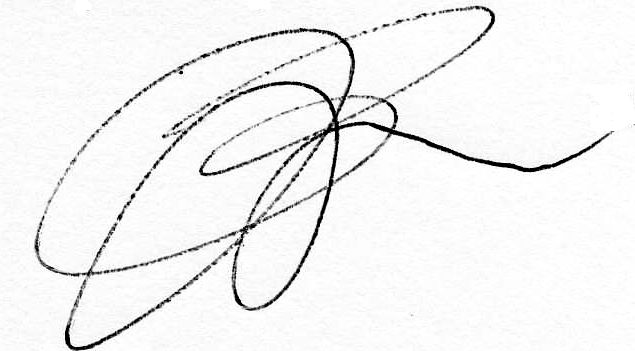         Директорнавчально-науковогоюридичного інституту                                                         проф. В.А.Васильєва